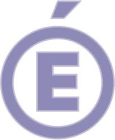 Académie deÉtablissementSession 2014Académie deSession 2014Académie deNom, prénom du candidatSession 2014BEP« Restauration »Option CuisineBEP« Restauration »Option CuisineBEP« Restauration »Option CuisineBEP« Restauration »Option CuisineBaccalauréat Professionnel« Cuisine »Baccalauréat Professionnel« Cuisine »Baccalauréat Professionnel« Cuisine »Baccalauréat Professionnel« Cuisine »Baccalauréat Professionnel« Cuisine »Baccalauréat Professionnel« Cuisine »Baccalauréat Professionnel« Cuisine »Baccalauréat Professionnel« Cuisine »Baccalauréat Professionnel« Cuisine »Baccalauréat Professionnel« Cuisine »Baccalauréat Professionnel« Cuisine »Baccalauréat Professionnel« Cuisine »Baccalauréat Professionnel« Cuisine »Baccalauréat Professionnel« Cuisine »Baccalauréat Professionnel« Cuisine »EP1Technologie professionnelle, sciences appliquées, 
gestion appliquéeEP1Technologie professionnelle, sciences appliquées, 
gestion appliquéeEP1Technologie professionnelle, sciences appliquées, 
gestion appliquéeEP1Technologie professionnelle, sciences appliquées, 
gestion appliquéeE11Sous-épreuve de technologieE11Sous-épreuve de technologieE11Sous-épreuve de technologieE11Sous-épreuve de technologieE11Sous-épreuve de technologieE12Sous-épreuve de sciences appliquéesE12Sous-épreuve de sciences appliquéesE12Sous-épreuve de sciences appliquéesE21Sous-épreuve de gestion appliquéeE21Sous-épreuve de gestion appliquéeE21Sous-épreuve de gestion appliquéeE21Sous-épreuve de gestion appliquéeCoefficient 6Coefficient 6Coefficient 6Coefficient 6Coefficient 2Coefficient 2Coefficient 2Coefficient 2Coefficient 2Coefficient 2Coefficient 2Coefficient 2Coefficient 2Coefficient 2Coefficient 2Coefficient 21ère situation d’évaluation1ère situation d’évaluation1ère situation d’évaluation1ère situation d’évaluation1ère situation d’évaluation1ère situation d’évaluation1ère situation d’évaluation1ère situation d’évaluation1ère situation d’évaluation1ère situation d’évaluation1ère situation d’évaluation1ère situation d’évaluation1ère situation d’évaluation1ère situation d’évaluation1ère situation d’évaluation1ère situation d’évaluation1ère situation d’évaluation1ère situation d’évaluation1ère situation d’évaluation1ère situation d’évaluation1ère situation d’évaluation1ère situation d’évaluationÉvaluation écrite - avant la fin du premier semestre de l’année de premièreÉvaluation écrite - avant la fin du premier semestre de l’année de premièreÉvaluation écrite - avant la fin du premier semestre de l’année de premièreÉvaluation écrite - avant la fin du premier semestre de l’année de premièreÉvaluation écrite - avant la fin du premier semestre de l’année de premièreÉvaluation écrite - avant la fin du premier semestre de l’année de premièreÉvaluation écrite - avant la fin du premier semestre de l’année de premièreÉvaluation écrite - avant la fin du premier semestre de l’année de premièreÉvaluation écrite - avant la fin du premier semestre de l’année de premièreÉvaluation écrite - avant la fin du premier semestre de l’année de premièreÉvaluation écrite - avant la fin du premier semestre de l’année de premièreÉvaluation écrite - avant la fin du premier semestre de l’année de premièreÉvaluation écrite - avant la fin du premier semestre de l’année de premièreÉvaluation écrite - avant la fin du premier semestre de l’année de premièreÉvaluation écrite - avant la fin du premier semestre de l’année de premièreÉvaluation écrite - avant la fin du premier semestre de l’année de premièreÉvaluation écrite - avant la fin du premier semestre de l’année de premièreÉvaluation écrite - avant la fin du premier semestre de l’année de premièreÉvaluation écrite - avant la fin du premier semestre de l’année de premièreÉvaluation écrite - avant la fin du premier semestre de l’année de premièreÉvaluation écrite - avant la fin du premier semestre de l’année de premièreÉvaluation écrite - avant la fin du premier semestre de l’année de premièreTechnologieS1 - 1 heureS1 - 1 heureS1 - 1 heureS1 - 1 heureS1 - 1 heureS1 - 1 heureS1 - 1 heureTechnologie/20/20/20Sciences appliquéesS1 - 1 heureS1 - 1 heureS1 - 1 heureS1 - 1 heureS1 - 1 heureSciences appliquées/20/20/20Gestion appliquéeS1 - 1 heureS1 - 1 heureS1 - 1 heureS1 - 1 heureS1 - 1 heureS1 - 1 heureGestion appliquée/20/10/102ème situation évaluation2ème situation évaluation2ème situation évaluation2ème situation évaluation2ème situation évaluation2ème situation évaluation2ème situation évaluation2ème situation évaluation2ème situation évaluation2ème situation évaluation2ème situation évaluation2ème situation évaluation2ème situation évaluation2ème situation évaluation2ème situation évaluationÉvaluation écrite - au cours du deuxième semestre de la classe de terminaleÉvaluation écrite - au cours du deuxième semestre de la classe de terminaleÉvaluation écrite - au cours du deuxième semestre de la classe de terminaleÉvaluation écrite - au cours du deuxième semestre de la classe de terminaleÉvaluation écrite - au cours du deuxième semestre de la classe de terminaleÉvaluation écrite - au cours du deuxième semestre de la classe de terminaleÉvaluation écrite - au cours du deuxième semestre de la classe de terminaleÉvaluation écrite - au cours du deuxième semestre de la classe de terminaleÉvaluation écrite - au cours du deuxième semestre de la classe de terminaleÉvaluation écrite - au cours du deuxième semestre de la classe de terminaleÉvaluation écrite - au cours du deuxième semestre de la classe de terminaleÉvaluation écrite - au cours du deuxième semestre de la classe de terminaleÉvaluation écrite - au cours du deuxième semestre de la classe de terminaleÉvaluation écrite - au cours du deuxième semestre de la classe de terminaleÉvaluation écrite - au cours du deuxième semestre de la classe de terminaleTechnologieS2 - 1 heureS2 - 1 heureS2 - 1 heureS2 - 1 heureS2 - 1 heureTechnologie/20Sciences appliquéesS2 - 1 heureS2 - 1 heureS2 - 1 heureSciences appliquées/20Gestion appliquéeS2 - 2 heuresS2 - 2 heuresS2 - 2 heuresS2 - 2 heuresGestion appliquée/30RécapitulatifRécapitulatifRécapitulatifRécapitulatifRécapitulatifRécapitulatifRécapitulatifRécapitulatifRécapitulatifRécapitulatifRécapitulatifRécapitulatifRécapitulatifRécapitulatifRécapitulatifRécapitulatifRécapitulatifRécapitulatifRécapitulatifRécapitulatifRécapitulatifRécapitulatifTotal E11 (S1 + S2)Total E11 (S1 + S2)Total E11 (S1 + S2)Total E11 (S1 + S2)Total E11 (S1 + S2)Total E12 (S1 + S2)Total E12 (S1 + S2)Total E12 (S1 + S2)Total E21 (S1 + S2)Total E21 (S1 + S2)Total E21 (S1 + S2)Total E21 (S1 + S2)Total E21 (S1 + S2)/40 pts/40 pts/40 pts/40 pts/40 ptsNote proposée au juryNote proposée au juryNote proposée au juryNote proposée au juryNote proposée au juryNote proposée au juryBac Pro - E11Bac Pro - E11Bac Pro - E11Bac Pro - E11Bac Pro - E11Bac Pro - E12Bac Pro - E12Bac Pro - E12Bac Pro - E21Bac Pro - E21Bac Pro - E21Bac Pro - E21Bac Pro - E21Note proposée au juryNote proposée au juryNote proposée au juryNote proposée au juryNote proposée au juryNote proposée au jury/20/20/20/20/20Membres du juryMembres du juryMembres du juryMembres du juryMembres du juryMembres du juryMembres du juryAppréciationFonctionNOM Prénom / ÉmargementNOM Prénom / ÉmargementNOM Prénom / ÉmargementNOM Prénom / ÉmargementNOM Prénom / ÉmargementS1S1Enseignant(s)
Organisation et Production CulinaireS1S2S1Enseignant(s)
Sciences AppliquéesS1S2S2S2Enseignant(s)
Gestion AppliquéeS1S2S2